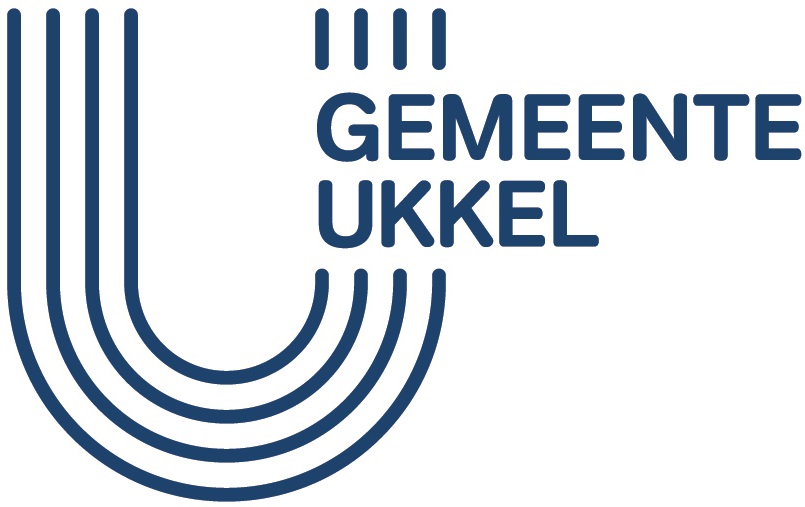 Dienst Economie en HandelDEPARTEMENT SOCIALE EN ECONOMISCHE ZAKENTel.: 02/605.12.22 E-mail: economie@ukkel.brusselsStallestraat 77 - 1180 UkkelAanvraagformulier voor de aanmoedigingspremie voor de opening van een handelszaak in UkkelDit formulier mag op uw pc opgeslagen worden en digitaal ingevuld worden. Gelieve het reglement van de aanmoedigingspremie voor de opening van een handelszaak in Ukkel aandachtig te lezen en de toekenningsvoorwaarden en ontvankelijkheidscriteria in acht te nemen.Bij te voegen documentenDe deelname is gebonden aan de indiening van een dossier met de volgende elementen: De ondertekende handelshuurovereenkomst of de eigendomstitelAlle elementen Grafisch (logo, foto, plan van inrichting, illustratie van het uithangbord, van de winkelpui, ...) Die de duurzame aard van het project kunnen illustreren (plannen, labels/merken, partnerschappen, gebruikte technologie, facturen, foto's, ...)Een exemplaar van dit document, behoorlijk ingevuld en ondertekend, terugsturen: 	Ofwel per e-mail naar economie@ukkel.brussels  	Ofwel met de post naar de dienst Economie en Handel: Stallestraat 77 - 1180 UkkelIdentificatie van de aanvragerSelecteer uw type ondernemingRechtspersoon 	Naam van de firma: Natuurlijke persoon	Naam en voornaam: OndernemingsnummerBE Adres van de maatschappelijke zetelStraat en nummer:Postcode:TelefoonE-mailIdentificatie van de handelszaakAdres van de leegstaande handelsruimteDeze premie kan enkel toegekend worden aan de leegstaande handelsruimtes die geïdentificeerd zijn op een virtuele kaart (een handelszaak per geografisch punt): https://www.google.com/maps/d/u/0/edit?mid=1GguUKibYFs2aer2-xMF8wA2iyzUcwXUh&usp=sharingOpeningsdatum van de handelszaakDeze premie wordt enkel toegekend aan handelszaken die hoogstens 6 maanden open zijn of die nog niet open zijn.Het conceptBeschrijf uw project bondig. Wat biedt u aan als product en/of concept? Wat motiveert u in dit project? In welk opzicht is uw project kwalitatief en origineel?De ligging/behoefte van de zoneHoe heeft u uw locatie gekozen? Waarom daar en niet ergens anders? Op welke oppervlakte bent u van plan uw handelszaak in te planten? In welk opzicht beantwoordt uw project aan de behoeften van de zone?Het vernieuwend karakterOmvat uw activiteit een vernieuwend en/of artisanaal karakter? Zo ja, waarom? (Door de verkochte producten, de verkoopwijze, de afwezigheid van dit type producten in de sector, de ligging, ...)Het doelpubliekTot welk type klanten richt uw project zich? Wie zijn ze? Wat zijn hun kenmerken? Waar leven ze?De marketingstrategieHoe bent u van plan te verkopen en te communiceren? Welke middelen zult u aanwenden om klanten naar uw handelszaak te lokken?De openingsuren van de handelszaakDe handelszaak moet voor het publiek toegankelijk zijn overeenkomstig de wet van 10 november 2006 betreffende de openingsuren in handel, ambacht en dienstverlening.De verbintenis ten voordele van duurzame ontwikkeling, ecologische transitie en sociale inclusie op lokaal vlakEen aanvullende premie van € 2.000 in de vorm van handelscheques kan toegekend worden aan het project dat specifiek voorziet om minstens 6 praktijken van duurzame ontwikkeling uit te voeren. Beschrijf ze in detail. Er staan voorbeelden van initiatieven in de onderstaande bijlage (niet-limitatieve lijst). De verbintenis in een strengere praktijk heeft meer gewicht bij de analyse van het dossier.Datum:Naam, voornaam en hoedanigheid van de persoon die gemachtigd is om de onderneming te verbinden:Handtekening:In het kader van het selectieproces voor de toekenning van de premie verzamelen en verwerken we uw persoonsgegevens. Deze verwerking gebeurt op basis van uw toestemming en de ingezamelde gegevens worden bewaard gedurende een periode van 2 jaar, zelfs indien uw kandidatuur niet geselecteerd werd. U kunt uw persoonlijke gegevens steeds inkijken, laten verbeteren of verwijderen. U kunt eveneens steeds uw toestemming om uw gegevens te verwerken intrekken of beperken. De verwerkingsverantwoordelijke is de gemeente Ukkel (Stallestraat 77 - 1180 Ukkel) en we garanderen dat uw gegevens verwerkt worden in naleving van de wetgeving inzake privacy en persoonsgegevens. Voor vragen of om uw rechten uit te oefenen, kunt u contact opnemen met de afgevaardigde gegevensbescherming van de verwerkingsverantwoordelijke, per mail via privacy@ukkel.brussels of per brief aan de gemeente Ukkel. In geval van klachten is het ook mogelijk beroep aan te tekenen bij de Gegevensbeschermingsautoriteit. Gelieve de volgende vakjes aan te kruisen: Ik geef toestemming om mijn persoonsgegevens te verwerken voor de behandeling van mijn kandidatuur met het oog op de toekenning van een gerichte subsidie. Door dit formulier in te dienen, bevestig ik het gemeentereglement van Ukkel met betrekking tot de toekenning van rechtstreekse toelagen of subsidies, dat de door mij aangevraagde subsidie omkadert, gelezen te hebben en verbind ik me ertoe alle nodige documenten te bezorgen zoals gevraagd in dit reglement.Voorbeelden van praktijken van duurzame ontwikkelingZoekt u inspiratie om deze duurzame goede praktijken in te voeren? Hier vindt u enkele inspiratiebronnen: • Een voorstelling van de winnende projecten van de projectoproep "Zero afval horeca en voedingszaken" is hier beschikbaar: https://leefmilieu.brussels/themas/afval-grondstof/strategie-en-acties-van-het-gewest/projectoproep-zero-afval-horeca-en-voedingszaken/zero-afval-tips-voor-handelaars-en-horeca Dit project strekt ertoe handelaars te ondersteunen bij de uitvoering van handelspraktijken die zero waste bevorderen en de voedselverspilling in de horeca en voedingszaken in het Brussels gewest verminderen. • Het label "Good Food" bekroont sinds 2018 restauranthouders en handelaars (groothandelaars, detailhandelaars, verdelers in korte keten) die voedingswaren verkopen en die zich engageren in een duurzaam initiatief. U kunt de lijst van deze handelszaken hier raadplegen: https://goodfood.brussels/nl/gids?commerces_main_types=88%2C90%2C91%2C92%2C96• 9 fiches met tips voor zero waste in de horeca en voedingszaken: https://leefmilieu.brussels/themas/afval-grondstof/strategie-en-acties-van-het-gewest/projectoproep-zero-afval-horeca-en-voedingszaken/zero-afval-tips-voor-handelaars-en-horeca• In het kader van de gezondheidscrisis door COVID-19 geeft hub.brussels een algemeen overzicht van de zinvolle initiatieven in Brussel en toont enkele modellen van duurzame ondernemingen in het gewest: https://hub.brussels/nl/blog/post-corona-duurzame-ondernemers-in-brussel-kijken-vooruit/https://hub.brussels/nl/blog/ondernemen-in-tijden-van-corona-resilientbxl/ • 9 themagidsen over de beste manier om uw handelszaak in de spotlights te zetten, zonder bijkomende kosten en met respect voor het milieu:https://hub.brussels/nl/tips-tricks-opvallen-met-je-handelszaak/ThemaVoorbeeldactiesVoedingMinstens twee producten van biologische landbouw aanbiedenVoedingMinstens twee seizoensproducten aanbiedenVoedingMinstens twee lokale producten aanbieden (van Belgische oorsprong)VoedingEen verdeel- of opslagpunt zijn voor biomanden  VoedingDeelnemen aan Donderdag VeggiedagVoedingDagelijks een vegetarisch menu aanbiedenVoedingDagelijks een veganistisch menu aanbiedenVoedingHet label "Good Food" dragen LawaaiInvesteringen doen om het lawaai veroorzaakt door mijn activiteit te beperkenGeurInvesteringen doen om de geur veroorzaakt door mijn activiteit te beperkenFair tradeMinstens twee fairtradeproducten aanbiedenFair tradeLid zijn van de campagne "Ukkel, fairtradegemeente" (enkel horeca- en handelszaken)WaterInvesteringen doen om mijn waterverbruik te beperkenWaterKaraffen water (horeca) of een waterautomaat (handel) gratis ter beschikking van het cliënteel stellenEnergie en gebouwenRamen en deuren sluiten in de winter en bij lage temperaturen  Energie en gebouwenEnergieverlies naar buiten van koel- of verwarmingsinstallaties aan de ramen en deuren van de inrichtingen vermijden bij hevige warmteEnergie en gebouwenDe lichten en lichtreclames ’s nachts dovenEnergie en gebouwenEen milieuvriendelijke energiebron gebruiken (bv. groene elektriciteit, zonepanelen, …)Energie en gebouwenInvesteringen doen om de energie-efficiëntie van het gebouw te verbeteren en/of mijn energieverbruik te doen dalenEnergie en gebouwenHet label "Voorbeeldgebouw" of "Ecodynamische onderneming" dragenMateriaal en productenEcologische en/of koolstofarme materialen of producten gebruiken in het kader van mijn activiteitMateriaal en productenMaterialen of producten die niet getest zijn op dieren en zonder bestanddelen van dierlijke oorsprong gebruiken in het kader van mijn activiteitActieve mobiliteitEen dienst voor de levering aan huis met de fiets aanbiedenActieve mobiliteitEen fietsenstalling in de onmiddellijke nabijheid hebbenActieve mobiliteitEen dienst voor de verhuur van fietsen aanbiedenHerstellingEen hersteldienst aanbieden (schoenmaker, elektro/gsm, kleding/naaien, fietsen, …)BeplantingEen beplantingsactie (inheemse planten, gunstig voor de biodiversiteit, …) voeren voor/op zijn handelszaak, zijn etablissement, … (klimplant, groendak, plaatsing van bakken, …)Zero wasteEen deel van uw assortiment in bulk aanbieden (fruit en groenten, kaas, noten, granen, …)Zero wasteHerbruikbare verpakkingen van klanten aanvaarden en dit kenbaar makenZero wasteHet onverkochte voedsel opwaarderen (schenking aan verenigingen, voedselbank, hulp aan vluchtelingen, solidaire koelkast, partner zijn van de gemeenschap Too Good To Go, …)Zero wasteEen systeem voor het beheer van de voorraad en/of de schatting van de te bereiden hoeveelheden en/of de meting van de dagelijkse voedselverspilling invoerenZero wasteDoggybags ter beschikking van het cliënteel stellen en/of deelnemen aan de gewestelijke actie "Restorestje"Zero wasteEen inzamelpunt voor gebruikte batterijen en/of kapotte lampen – klein elektro en/of kurkdoppen zijnZero wasteTweedehandsproducten aanbiedenZero wasteMijn afval composterenZero wasteDe verpakkingen beperken (bestelde en/of verkochte producten)Zero wasteWegwerpplastic voor eenmalig gebruik bannen Human resourcesIn contact staan met Actiris voor de aanwerving van personeel in het etablissementHuman resourcesIn het etablissement personeel in opleiding opvangen via een erkende partner in het Brussels Hoofdstedelijk Gewest (beroepsstage of duaal leren)Human resourcesEen beroep doen op de diensten van Actiris om een diversiteitsplan in zijn etablissement in te voeren of te beherenHuman resourcesEen beperkte loonkloof behouden binnen het etablissement (bijvoorbeeld in een verhouding van 1 tot 5)Human resourcesEen niet-discriminerende loontabel (bijvoorbeeld naargelang het geslacht) toepassen Sociale inclusieMinstens een oplossing invoeren die de toegankelijkheid van het etablissement of van zijn activiteiten vergemakkelijkt voor een kwetsbaar doelpubliek op sociaal vlak, op vlak van handicap, leeftijd, enz., eventueel in contact met verenigingen die werkzaam zijn ten voordele van deze doelgroepenSociale inclusieEen solidair of vrij tarief hanterenSociale inclusieMeewerken aan het programma van uitgestelde producten van de gemeente UkkelFinanciënDe "Zinne" aanvaarden (lokale munt van het Brussels gewest) FinanciënZijn geld bewaren in een duurzame en ethische bankSensibiliseringMinstens een informatiecampagne per jaar organiseren over een thema in verband met duurzame ontwikkeling, transitie of sociale inclusie 